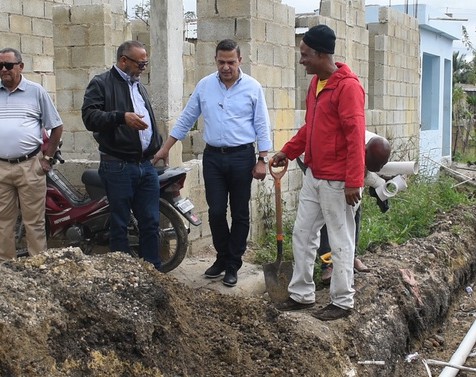 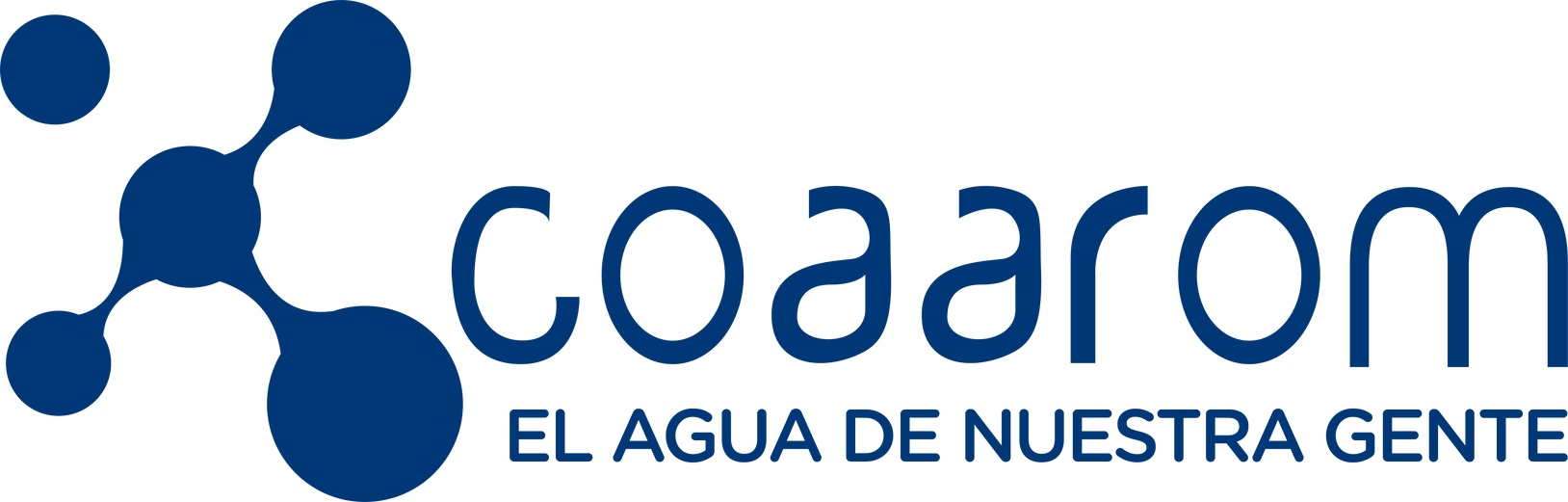 BOLETIN DE FEBRERO 2024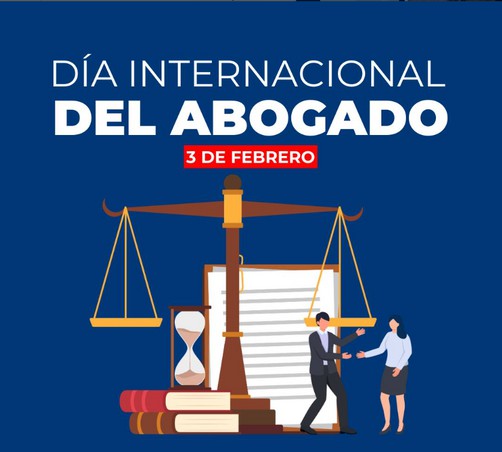 LOS BARRETOS EN GUAYMATE	2El agua está llegando a más áreas de La Romana gracias al compromiso del presidente Abinader y del director Wandy Batista.El sector Los Barretos en Guaymate tenía más de dieciséis años sin agua, no tenía ni siquiera las tuberías instaladas. Ya comenzamos la primera etapa y no nos detenemos hasta que en toda la comunidad de Guaymate llegue el agua, la salud y vida hasta la puerta de cada hogar.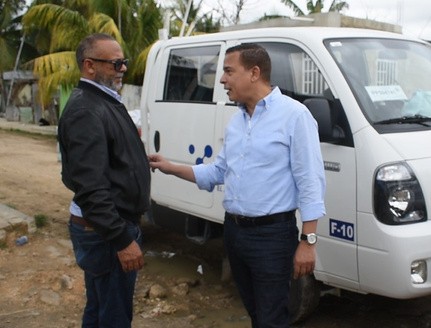 El 20 de febrero se conmemora el Día Mundial de la Justicia Social, una ocasión significativa para reflexionar sobre la importancia de construir sociedades más equitativas y justas.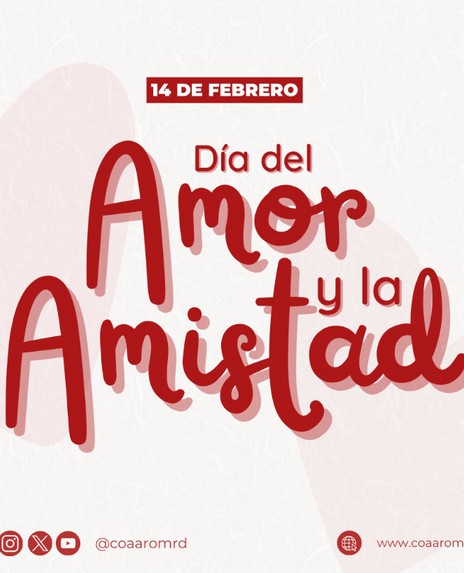 ¡Celebremos juntos el natalicio de Matías Ramón Mella, héroe de nuestra independencia! Su valentía y sacrificio nos inspiran a seguir luchando por un país libre y justo.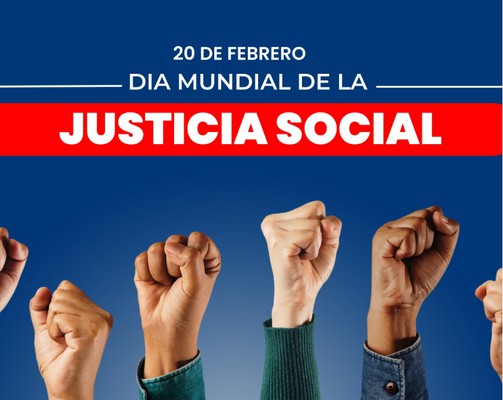 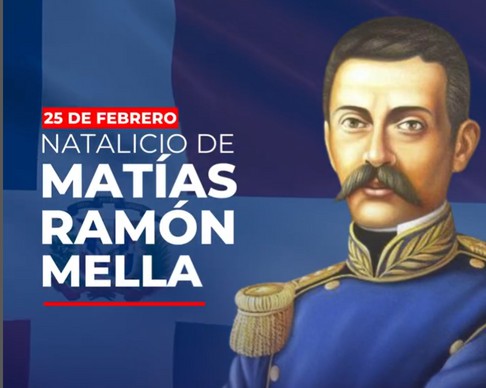 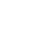 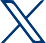 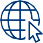 VIDEO: Donde colaboradores de Coaarom expresan que les gusta como Dominicanos.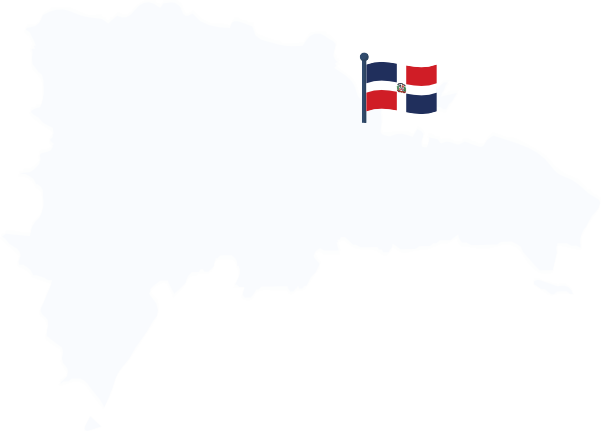 https://www.instagram.com/p/C32XQiV hLrJ/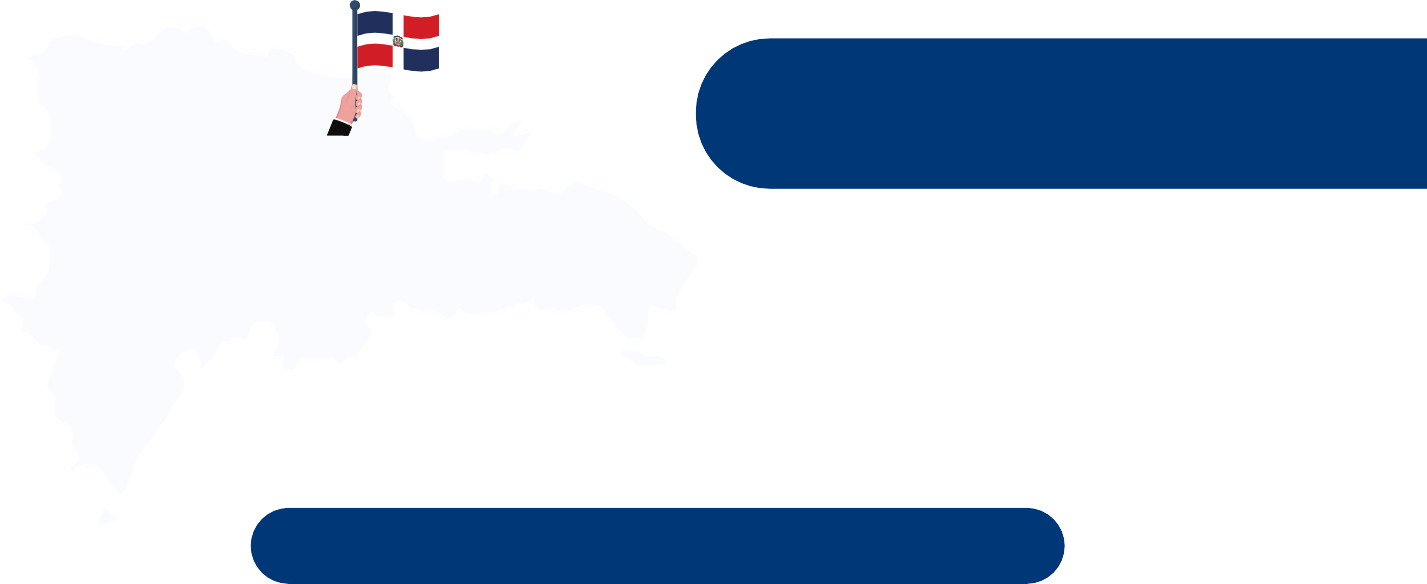 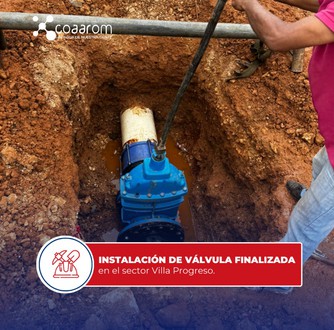 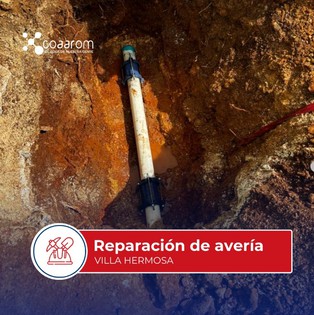 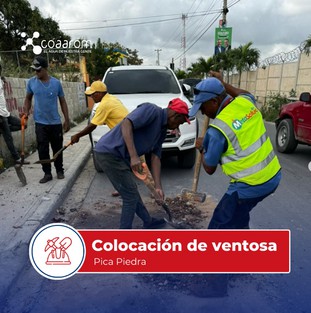 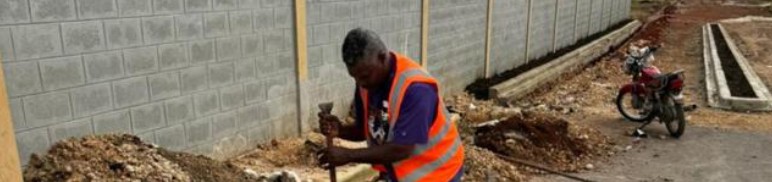 